Technical GuideCapacities and Services PortfolioOctober 10th 2022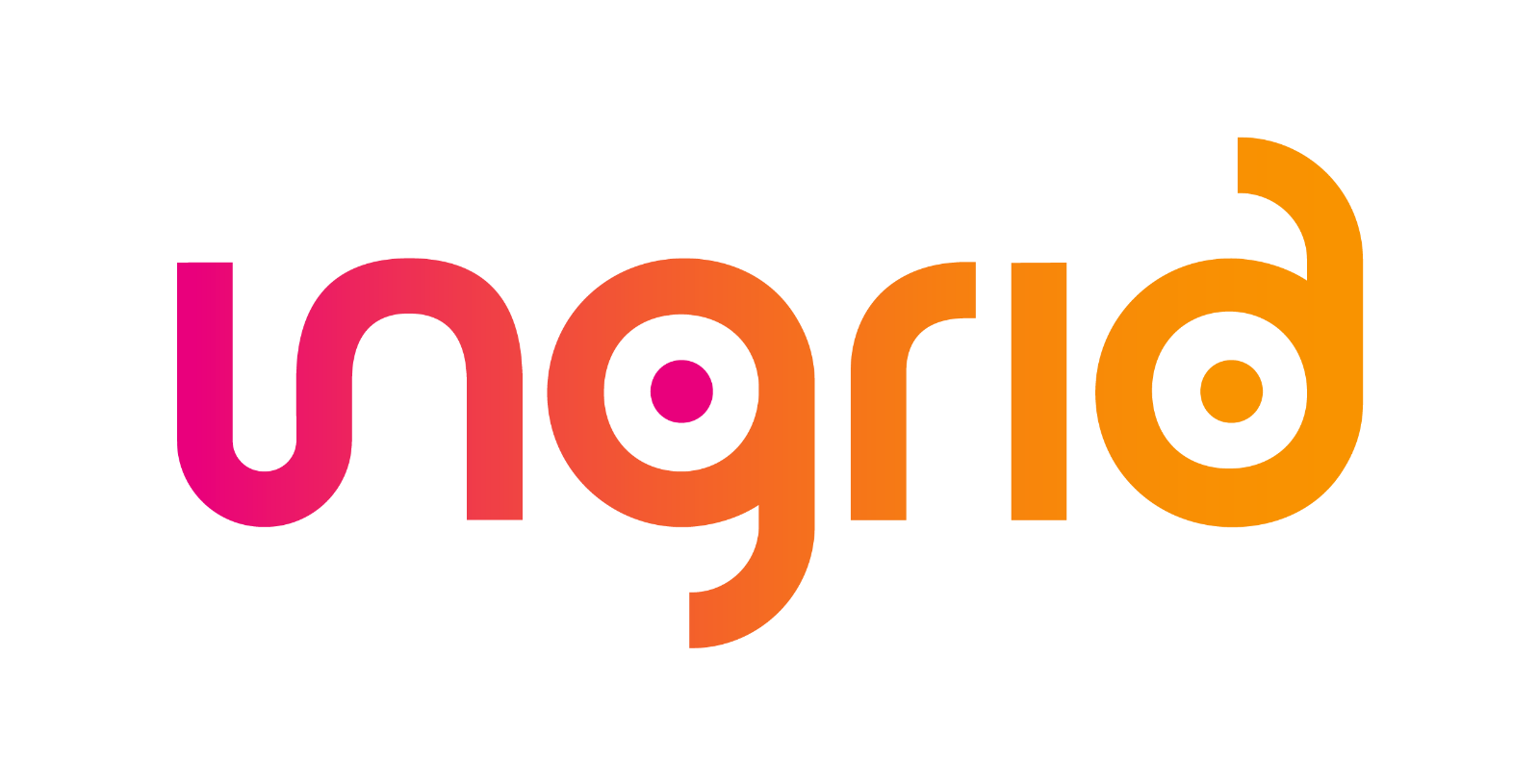 Version trackingDescriptionThe Portfolio of Services and Capacities is a document specific to a transmission contract. It summarizes the capacities and services that the holder of the transmission contract has subscribed to.The PSC allows a shipper to check the capacities and services that he has subscribed to in liberal mode, as well as the capacities that have been allocated to him in administered mode. It gives a vision over 3 calendar months (previous month, current month and the next month)Four publications are available:- The upstream capacity PSC which contains for each shipper the capacities allocated on the contractual points of the upstream network (PIR, PITS and PITTM)- The downstream capacity PSC which contains for each shipper the capacities allocated in liberal mode on the contractual points of the downstream network (PLC, PIRR, PITP, PITB) and on the exit zones (ZS)- The downstream standardized subscriptions PSC which contains for the distribution transmission interface points (PITD) the details of the standardized capacities and annual reference consumption by CAD (distribution transmission contract)- The service PSC which contains for each shipper the services subscribed for the downstream and upstream networksAvailable method of publicationThe PSC document is published by GRTgaz to shippers according to the following three methods- Proactive: a publication every day that covers 3 months (from 01/M-1 to 31/M+1) in csv format. The publication in proactive mode will be delivered to senders via an sFTP channel. They can also be downloaded via the ingrid portal. - Provision via API: An API is available to get the data related to the PSC publication in JSON format. In order to implement the interface please refer to the §6, Credentials are required for the connection : please refer to your GRTGAZ commercial GRTGAZ contact - Complementary: At the request of the client via the ingrid portal (feature to come)It is important to mention that all publication has a maximum period of retention of one year.Document name and formatThe document will be published in csv format. The name of the file will comply with the following rule:As a result, the document will have for instance the following name:PSCSOUSNORM_CONTRACTCODE_AAAAMM_JJMMAAAAhhmmssSSS.csvPSCAVAL_ CONTRACTCODE _AAAAMM_JJMMAAAAhhmmssSSS.csvPSCAMONT_ CONTRACTCODE _AAAAMM_JJMMAAAAhhmmssSSS.csvPSCSERVICE_ CONTRACTCODE _AAAAMM_JJMMAAAAhhmmssSSS.csvDescription of document format for each publicationThe next paragraphs will present the format of each type of publication, namely: Upstream, Downstream, Distribution and Service. The file is published in CSV format, semicolon separator ( ; ), comma decimal separator ( , )Upstream PSCComposition of headers:The header contains the information about the shipper. It consists of the following data:Upstream Capacity Portfolio: Example: Ref-XXXXThe reference is filled in as follows:3 letters RefA sequence of numbersNetwork:Example: GRTgaz – UpstreamPeriod:Example: 01/12/2020 06:00 – 01/03/2021 06:00The period is defined with the start date and the end date of the capacities reported in the PSCContract ID:Example: GFXXXX01The contract identifier is that of the sender contract.It is made up as follows:First 2 letters are always GFThe rest of the code consists of 4 lettersThe code ends with 2 digitsShipper ID:Example: GFXXXXThe sender identifier is built from the contract ID without the last 2 digitsName of the shipper:Example: XXXXShipper company name linked to shipper contractLast updateExample: 01/22/2021 15:06:25Upstream PSC update dateCommitment end date:Example: 01/10/2027 06:00:00End date of the last capacities subscribed by the shipper contractValuation in euros based on the current rate / Valuation in EUR based on the current rateComposition of the body:The tables presented in this part contain the following columns:Col No: number of the column in the rowName: description of the content of the fieldType: field typeFormat: data formatMandatory: determines whether the field is mandatory or not; if the field is not filled in, it is emptyDescription: additional precisionExample: range of values ​​that the data can take or examples of values.The Upstream PSC data table starts at line 12 of the csv file.File example:Downstream PSC Composition of headers:The header contains the information about the shipper. It consists of the following data:Upstream Capacity Portfolio: Example: Ref-XXXXThe reference is filled in as follows:3 letters RefA sequence of numbersNetwork:Example: GRTgaz – UpstreamPeriod:Example: 01/12/2020 06:00 – 01/03/2021 06:00The period is defined with the start date and the end date of the capacities reported in the PSCContract ID:Example: GFXXXX01The contract identifier is that of the sender contract.It is made up as follows:First 2 letters are always GFThe rest of the code consists of 4 lettersThe code ends with 2 digitsShipper ID:Example: GFXXXXThe sender identifier is built from the contract ID without the last 2 digitsName of the shipper:Example: XXXXShipper company name linked to shipper contractLast updateExample: 01/22/2021 15:06:25Upstream PSC update dateCommitment end date:Example: 01/10/2027 06:00:00End date of the last capacities subscribed by the shipper contractValuation in euros based on the current rate / Valuation in EUR based on the current rateComposition of the body:The tables presented in this part contain the following columns:Col No: number of the column in the rowName: description of the content of the fieldType: field typeFormat: data formatMandatory: determines whether the field is mandatory or not; if the field is not filled in, it is emptyDescription: additional precisionExample: range of values ​​that the data can take or examples of values.The Downstream PSC data table starts at line 12 of the csv file.File example:Services PSC Composition of headers:The header contains the information about the shipper. It consists of the following data:Upstream Capacity Portfolio: Example: Ref-XXXXThe reference is filled in as follows:3 letters RefA sequence of numbersNetwork:Example: GRTgaz – UpstreamPeriod:Example: 01/12/2020 06:00 – 01/03/2021 06:00The period is defined with the start date and the end date of the capacities reported in the PSCContract ID:Example: GFXXXX01The contract identifier is that of the sender contract.It is made up as follows:First 2 letters are always GFThe rest of the code consists of 4 lettersThe code ends with 2 digitsShipper ID:Example: GFXXXXThe sender identifier is built from the contract ID without the last 2 digitsName of the shipper:Example: XXXXShipper company name linked to shipper contractLast updateExample: 01/22/2021 15:06:25Upstream PSC update dateCommitment end date:Example: 01/10/2027 06:00:00End date of the last capacities subscribed by the shipper contractValuation in euros based on the current rate / Valuation in EUR based on the current rateComposition of the body:The tables presented in this part contain the following columns:Col No: number of the column in the rowName: description of the content of the fieldType: field typeFormat: data formatMandatory: determines whether the field is mandatory or not; if the field is not filled in, it is emptyDescription: additional precisionExample: range of values ​​that the data can take or examples of values.The Services PSC data table starts at line 12 of the csv file.File example:Standardized Capacities PSC 
Composition of header:The header contains the information about the shipper. It consists of the following data:Upstream Capacity Portfolio: Example: Ref-XXXXThe reference is filled in as follows:3 letters RefA sequence of numbersNetwork:Example: GRTgaz – UpstreamPeriod:Example: 01/12/2020 06:00 – 01/03/2021 06:00The period is defined with the start date and the end date of the capacities reported in the PSCContract ID:Example: GFXXXX01The contract identifier is that of the sender contract.It is made up as follows:First 2 letters are always GFThe rest of the code consists of 4 lettersThe code ends with 2 digitsShipper ID:Example: GFXXXXThe sender identifier is built from the contract ID without the last 2 digitsName of the shipper:Example: XXXXShipper company name linked to shipper contractLast updateExample: 01/22/2021 15:06:25Upstream PSC update dateCommitment end date:Example: 01/10/2027 06:00:00End date of the last capacities subscribed by the shipper contractValuation in euros based on the current rate / Valuation in EUR based on the current rateComposition of the body:The tables presented in this part contain the following columns:Col No: number of the column in the rowName: description of the content of the fieldType: field typeFormat: data formatMandatory: determines whether the field is mandatory or not; if the field is not filled in, it is emptyDescription: additional precisionExample: range of values ​​that the data can take or examples of values.The Standardized Capacities PSC data table starts at line 12 of the csv file.
File example:API interfaceAPI signature (yaml format) are available at url below :Production environment :https://api.ingrid.grtgaz.com/publication/psc/q/openapiStaging environment : https://api.ingrid-stg.grtgaz.com/publication/psc/q/openapiPlease get from your commercial contract client and secret required for connection.Document Technical guide connection API provides further details for using APIs.ReferenceReferenceGuideTechnique-PSC-ENGuideTechnique-PSC-ENGuideTechnique-PSC-ENGuideTechnique-PSC-ENRatingRatingRatingAccessibilityAccessibilityAccessibilityAccès réservéRestreintRestreintInterneInterneLibre (à préciser)XSummarySummarySummarySummarySummarySummarySummarySummarySummarySummarySummarySummarySummaryThis document describes the format for exchanging data relating to the Portfolio of Services and Capacities, abbreviated PSC.This document describes the format for exchanging data relating to the Portfolio of Services and Capacities, abbreviated PSC.This document describes the format for exchanging data relating to the Portfolio of Services and Capacities, abbreviated PSC.This document describes the format for exchanging data relating to the Portfolio of Services and Capacities, abbreviated PSC.This document describes the format for exchanging data relating to the Portfolio of Services and Capacities, abbreviated PSC.This document describes the format for exchanging data relating to the Portfolio of Services and Capacities, abbreviated PSC.This document describes the format for exchanging data relating to the Portfolio of Services and Capacities, abbreviated PSC.This document describes the format for exchanging data relating to the Portfolio of Services and Capacities, abbreviated PSC.This document describes the format for exchanging data relating to the Portfolio of Services and Capacities, abbreviated PSC.This document describes the format for exchanging data relating to the Portfolio of Services and Capacities, abbreviated PSC.This document describes the format for exchanging data relating to the Portfolio of Services and Capacities, abbreviated PSC.This document describes the format for exchanging data relating to the Portfolio of Services and Capacities, abbreviated PSC.This document describes the format for exchanging data relating to the Portfolio of Services and Capacities, abbreviated PSC.VersionDateAuteur(s)DescriptionV1.011/02/2022M EL MAARABANIVersion InitialeV1.128/06/2022M EL MAARABANIRemove the Assignee Contract column which always represents the Customer ContractV1.210/10/2022C FLORESTANOTo clarify API AcessN°LabelTypeLengthFormat1Type of the documentAlphanumericMax 11PSCSOUSNORMPSCAVALPSCAMONTPSCSERVICE2Contract codeAlphanumeric3Gas monthDate6AAAAMM4Date of generationDate17JJMMAAAAhhmmssSSS5ExtensionAlphanumeric4.csv6Separators1« _ »Col NoNameTypeFormatMandatoryDescriptionExample1Donnée / DataTextYPublication typeCA2Marché / MarketTextYIndicates whether the CA was purchased on the primary market or was acquired on the secondary marketMarché PrimaireMarché secondaire 3Type de PCR / PCR TypeTextYCategory of point to which the PCR belongsPIR, PITS, PITTM, PITP, PIP, …4Code PCR / PCR codeAlphanumericYPCR identificationIR0006, IR0010, IR011, PS000NA, PS00NB, …5Libellé / LabelTextYPCR nameVirtualys, Oltingue, …6Sens / DirectionTextYCapacity directionRec, Del7Journée Gazière / GasdayDateJJ/mm/aaaaYGasday of the allocated capacity01/01/20228Runtime / RuntimeNumberYNumber of hours of the day that the CA covers. For maturities other than Intraday, this value is equal to 24 otherwise the value is between 1 and 24249Type / TypeTextYCapacity typeFerme, Interruptible, Rebours10Maturité / MaturityTextYThe maturity of the allocated capacityAnnuelle, Trimestrielle, Mensuellle, Intermédiaire, Quotidienne, Infrajournaliere11ID Enchère PRISMA/ Auction IDNumberNIdentifier of the PRISMA auction on which the CA was purchased12345612ID Achat PRISMA/ Primary Deal IDNumberNIdentifier of the purchase made on PRISMA23456713ID Echange PRISMA/ Secondary deal IDNumberNIdentifier of the capacity exchange carried out on PRSMA34567814Contrat cédant / Assignor contractAlphanumericNIdentifier of the contract transferring the capacityGFTEST0115Valeur Journalière (MWh/j 0°C)NumberDecimal rounded to 3 digits of precisionYCapacity value  MWH/j 0°C100,00016Valeur Journalière (kWh/j 25°C)NumberIntegerYCapacity value kWH/j 25°C10003017Prix unitaire (€/MWh/j 0°C) / Unit price (€/MWh/d 0°C)NumberDecimalYPrice at which the capacity was acquired. This price is the sum of the regular price and the premium price in MWh/d 0°C)0,0134418Montant journalier (€) / Daily amount (€)NumberDecimalYAmount in € of the capacity for the day1,344Col NoNameTypeFormatMandatoryDescriptionExample1Données / DataTexteYPublication typeCA2Marché / MarketTexteYIndicates whether the CA was purchased on the primary market or was acquired on the secondary marketMarché PrimaireMarché secondaire3Type de PCR / PCR typeTexteYCategory to which the contractual point belongsZS, PLC, PLCd, PITD4Code PCR / PCR codeAlphanumériqueYPCR identificationZS0001, LI0001, GD0001, …5Libellé / LabelTexteYPCR name6Sens / DirectionTexteYCapacity directionRec, Del7Journée Gazière / GasdayDateJj/mm/aaaaYGasday of the allocated capacity01/01/20228Catégorie / CategoryTexteYCatégorie of the allocated capacityAcheminement, livraison, Sortie9Type / TypeTexteYCapacity typeFerme, Interruptible, Complémentaire foisonné10Maturité / MaturityNumériqueYMaturity of the allocated capacityAnnuelle, Mensuelle, Quotidienne11Valeur Journalière (MWh/j 0°C) / Daily value (MWh/d 0°C)NumériqueDécimal avec 3 chiffres après la virguleYCapacity value MWH/j 0°C100012Valeur Journalière (kWh/j 25°C) / Daily value (kWh/d 25°C)NumériqueEntierYCapacity value kWH/j 25°C100313Cplt de modulation horaire (MWh/j 0°C) / Hourly modulation cplt (MWh/d 0°C)NumériqueDécimal avec 3 chiffres après la virguleNHourly modulation capacity5014Valeur non profilée (MWh/j 0°C) / Not profiled value (MWh/d 0°C)NumériqueDécimal avec 3 chiffres après la virguleNThe not profiled share of the capacity50315Valeur Profilée (MWh/j 0°C) / Profiled value (MWh/d 0°C)NumériqueDécimal avec 3 chiffres après la virguleNThe profiled share of the capacity500Col NoNameTypeFormatMandatoryDescriptionExample1Donnée / DataTextYPublication typeService2Réseau / NetworkTextYNetworkRéseau / Network : Amont, Aval3Service / ServiceTextYSubscribed serviceAccès au PEG, Préavis court, ALIZE, PLC saisonnier4Type de PCR / PCR TypeTextYCategory to which the PCR belongsPEG, CEE, PLC, PLCd5Code PCR / PCR CodeAlphanumericYContractual point identificationEG001F, EE001F, LI00016Libellé / LabelTextYContractual point name PEG7Date de début / Start dateDateJj/mm/aaaaYFirst gas day for which the service is active01/01/20228Date de fin / End dateDateJj/mm/aaaaYLast gas day for which the service is active01/01/2023Col NoNameTypeFormatMandatoryDescriptionExample1Donnée / DataTextYPublication typeCapaGRD2Code PCR / PCR codeAlphanumericYContractual point identificationGD00013Libellé / LabelTextYContractual point name4CAD / CADAlphanumericYDistribution contract codeA00000000015Profil / ProfileAlphanumericYConsumption profileP011, P012, P013, P014, P015, P016, P017, P018, P019, NP6Maturité / MaturityTextYAnnuel, mensuel, quotidien7Journée Gazière / GasdayDateJj/mm/aaaaYgasday01/01/20228CAR (MWh 0°C) / CAR (MWh 0°C) NumberDécimal avec 3 chiffres après la virguleY9Capnorm (MWh 0°C) / Standardized capacity  (MWh 0°C) NumberDécimal avec 3 chiffres après la virguleY